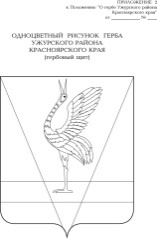 АДМИНИСТРАЦИЯ УЖУРСКОГО РАЙОНАКРАСНОЯРСКОГО КРАЯПОСТАНОВЛЕНИЕ03.07.2023                                          г. Ужур                                                 № 512Об установлении срока рассрочки оплаты приобретаемого субъектами малого и среднего предпринимательства арендуемого ими недвижимого имущества и движимого имущества, находящегося в муниципальной собственности, при реализации преимущественного права на приобретение такого имущества В соответствии с Федеральным законом от 06.10.2003 №131-ФЗ «Об общих принципах организации местного самоуправления в Российской Федерации», на основании пункта 1 статьи 5 Федерального закона от 22.07.2008 №159-ФЗ «Об особенностях отчуждения недвижимого имущества, находящегося в государственной или в муниципальной собственности и арендуемого субъектами малого и среднего предпринимательства, и о внесении изменений в отдельные законодательные акты Российской Федерации», ПОСТАНОВЛЯЮ:Установить, что срок рассрочки оплаты приобретаемого субъектами малого и среднего предпринимательства арендуемого ими имущества, находящегося в муниципальной собственности Ужурского района Красноярского края, при реализации преимущественного права на приобретение такого имущества, составляет 5 (Пять) лет для недвижимого имущества и 3 (Три) года для движимого имущества.Оплата арендуемого имущества, находящегося в муниципальной собственности Ужурского района Красноярского края  и приобретаемого субъектами малого и среднего предпринимательства при реализации преимущественного права на приобретение арендуемого имущества, осуществляется единовременно или в рассрочку посредством ежемесячных или ежеквартальных выплат в равных долях.Контроль за исполнением настоящего постановления оставляю за собой.Постановление вступает в силу в день, следующий за днём его официального опубликования в специальном выпуске газеты «Сибирский хлебороб». И.о. главы района                                                                            Ю.П. Казанцев